Books for Kids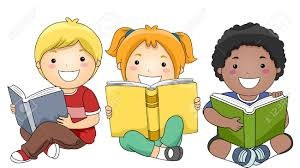 All the Way to the Ocean, by Joel HarperBartholomew and the Oobleck, Dr. SeussChoose to Reuse, Lisa BullardDid I Ever Tell You How Lucky You Are? Dr. SeussEarth Day Every Day, Lisa BullardFancy Nancy, Every Day Is Earth Day, by Jane O’ConnerFrom Pristine to Earth, by Ashley Ivanov***Help the Environment – Cleaning Up Litter, Charlotte GuillianHow the Land of Litter became the Kingdom of Clean, Dave StreetHow We Clean Up the Park, by Robin NelsonI Can Save the Ocean, The Little Green Monster Cleans Up the Beach, by Alison InchesJunk Raft: An Ocean Voyage and a Rising Tide of Activism to Fight Plastic Pollution, by Marcus EriksenJust a Dream, Chris Van AllsburgLet’s Slam Dunk the Junk, Dave Street (available on: www.slamdunkthejunk.com)Look Out for Litter, Lisa BullardMichael Recycle Meets Litterbug Doug, Ellie BethelMichael Recycle Saves Christmas, Ellie BethelMichael Recycle, Ellie BethelOne Plastic Bag, Isatou Ceesay and the Recycling Women of the Gambia, by Miranda PaulPlastic Ocean, by Capt. Charles Moore with Cassandra Phillips***Plastic, Ahoy! Investigating the Great Pacific Garbage Patch, by Patricia NewmanRecycle Every Day! Nancy Elizabeth WallaceRecycle! A Handbook for Kids, Gail GibbonsSarah Cynthia Sylvia Stout Would Not Take the Garbage Out, poem, Shel SilversteinSea Change, by Joel HarperThe Adventure of a Plastic Bottle, by Alison InchesThe Adventures of Izzy & JuJu: Twin Detective Investigators (T.D.I.), Dr. Andrea Blake-GarrettThe Berenstain Bears Don’t Pollute (Anymore), Stan & Jan BerenstainThe Cat in the Hat Comes Back, Dr. SeussThe Great Kapok Tree, a Tale of the Amazon Rain Forest, Lynne CherryThe Lorax, Dr. SeussThe Paper Bag Prince, Colin ThompsonThe Plastic Ocean Gyre, by Julie Decker***The True Story of Inky the Whale, by the United States Coast GuardThe Wartville Wizard, Don MaddenToo Much Garbage, Fulvio TestaTracking Trash, Flotsam, Jetsam & the Science of Ocean Motion, Loree Griffin Burns ***Tutu Goes Green, Tulani ThomasWatch Over Our Water, Lisa BullardWatershed Adventures of a Water Bottle, by Jennifer ChambersWhy Shouldn’t I Drop Litter?, M.J. KnightBooks Out of Print (available at www.amazon.com )Dear Children of the Earth, Schim SchimmelDinosaurs to the Rescue, Laurie Krasny Brown and Marc BrownGrover’s 10 Terrific Ways to help our Wonderful World, Sesame Street Book, Anna RossLet’s Help the Earth - 123 Sesame Street Book, Reader’s DigestThe Day the Trash Came Out to Play, David M.Beadle, illustrated by Laurie A. FaustThe Garbage Monster, Joni SenselTrash & Recycling, Stephanie TurnbullWhat we can do about Litter, Donna BaileyNote: For a listing of additional books, see www.amazon.com.*** For older children/readers